LAMPIRANLampiran 1 : Kriteria Pengambilan SampelLampiran 2: Daftar PerusahaanLampiran 3: Data TabulasiDebt DefaultDER = Total Hutang / Total EkuitasDinyatakan Dalam Jutaan RupiahProfitabilitasROA = Laba Bersih / Total AsetDinyatakan Dalam Jutaan RupiahAudit DelayAudit Delay = Tanggal Laporan Audit – Tanggal Tutup BukuKualitas AuditKAP Big Four (EY, KPMG, Deloitte, PwC) = 1, KAP non Big Four =0Ukuran PerusahaanUkuran Perusahaan = Ln(Aset)Dinyatakan Dalam Jutaan RupiahOpini Audit Going ConcernGoing Concern = 1, Non Going Concern = 0Data TabulasiLampiran 4 : Uji Statistik Deskriptif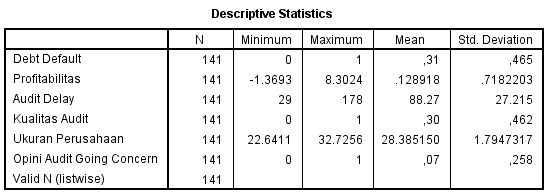 Lampiran 5 : Merumuskan Model Regresi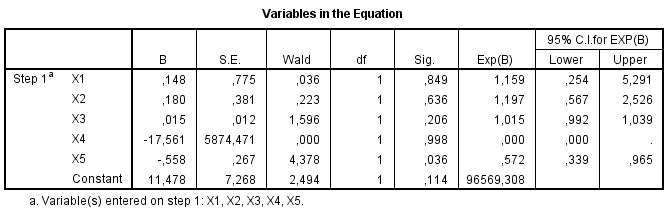 Lampiran 6 : Menilai Model Fit (Nilai -2 Log Likelihood Awal)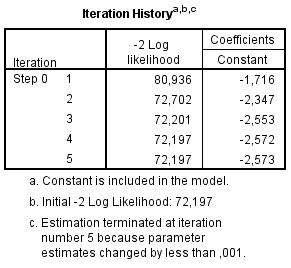 Lampiran 7: Menilai Model Fit (Nilai -2 Log Likelihood Akhir)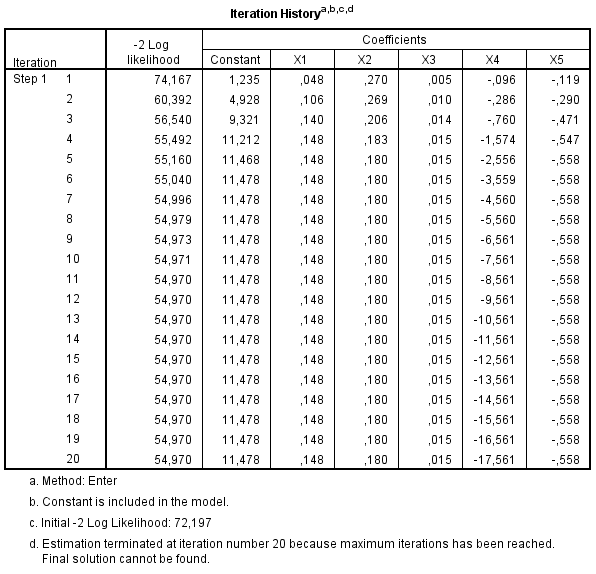 Lampiran 8 : Koefisien Determinasi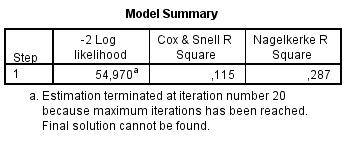 Lampiran 9 : Uji Kelayakan Model Regresi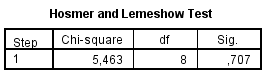 Lampiran 10: Uji Regresi Logistik ParsialKriteria Pengambilan SampelNoKeteranganJumlah1Perusahaan manufaktur sektor barang konsumsi yang terdaftar di BEI tahun 2018-2020632Perusahaan manufaktur sektor barang konsumsi yang tidak menerbitkan laporan keuangan selama periode 2018-2020(0)3Perusahaan manufaktur sektor barang konsumsi yang tidak memiliki data secara lengkap(16)4Perusahaan yang tidak menggunakan mata uang rupiah(0)5Perusahaan manufaktur sektor barang konsumsi yang delisting selama periode 2018-2020(0)Jumlah SampelJumlah Sampel47Jumlah Observasi (47 x 3 tahun)Jumlah Observasi (47 x 3 tahun)141NoKodeNama Perusahaan1ADESAkasha Wira International Tbk, PT2AISATiga Pilar Sejahtera Food Tbk, PT3ALTOTri Banyan Tirta Tbk, PT4BUDIBudi Starch & Sweetener Tbk, PT5CAMPCampina Ice Cream Industry Tbk, PT6CEKAWilmar Cahaya Indonesia Tbk, PT7CINTChitose Internasional Tbk, PT8CLEOSariguna Primatirta Tbk, PT9DLTADelta Djakarta Tbk, PT10DVLADarya-Varia Laboratoria Tbk, PT11FOODSentra Food Indonesia Tbk, PT12GGRMGudang Garam Tbk, PT13GOODGarudafood Putra Putri jaya Tbk, PT14HMSPHanjaya Mandala Sampoerna Tbk, PT15HOKIBuyung Poetra Sembada Tbk, PT16HRTAHartadinata Abadi Tbk, PT17ICBPIndofood CBP Sukses Makmur Tbk, PT18IIKPInti Agri Resources Tbk, PT19INAFIndofarma (Persero) Tbk, PT20INDFIndofood Sukses Makmur Tbk, PT21KAEFKimia Farma (Persero) Tbk, PT22KICIKedaung Indah Can Tbk, PT23KINOKino Indonesia Tbk, PT24KLBFKalbe Farma Tbk, PT25LMPILanggeng Makmur Industri Tbk, PT26MBTOMartina Berto Tbk, PT27MERKMerck Tbk, PT28MGNAMagna Investama Mandiri Tbk, PT29MLBIMulti Bintang Indonesia Tbk, PT30MRATMustika Ratu Tbk, PT31MYORMayora Indah Tbk, PT32PANIPratama Abadi Nusa Industri Tbk, PT33PCARPrima Cakrawala Abadi Tbk, PT34PEHAPhapros Tbk, PT35PYFAPyridam Farma Tbk, PT36ROTINippon Indosari Corpindo Tbk, PT37SIDOIndustri Jamu Dan Farmasi Sido Muncul Tbk, PT38SKBMSekar Bumi Tbk, PT39SKLTSekar Laut Tbk, PT40STTPSiantar Top Tbk, PT41TBLATunas Baru Lampung Tbk, PT42TCIDMandom Indonesia Tbk, PT43TSPCTempo Scan Pacific Tbk, PT44ULTJ Ultrajaya Milk Industry & Trading Company Tbk, PT 45UNVRUnilever Indonesia Tbk, PT46WIIMWismilak Inti Makmur Tbk, PT47WOODIntegra Indocabinet Tbk, PTNoKodeTahunHutangEkuitasDebt DefaultDummy1ADES2018399.361481.9140,82901ADES2019254.438567.9370,44801ADES2020258.283700.5080,36902AISA20185.267.348-3.347.901-1,57302AISA20193.526.819-1.657.853- 2,12702AISA20201.183.300828.2571,42913ALTO2018722.717387.1271,86713ALTO2019722.720380.7311,89813ALTO2020732.991372.8831,96614BUDI20182.166.4961.226.4841,76614BUDI20191.714.4491.285.3181,33414BUDI20201.640.8511.322.1561,24115CAMP2018118.853885.4230,13405CAMP2019122.137935.3920,13105CAMP2020125.162961.7120,13006CEKA2018192.308976.6480,19706CEKA2019261.7851.131.2950,23106CEKA2020305.9591.260.7150,24307CINT2018102.703388.6790,26407CINT2019131.822389.6710,33807CINT2020112.663385.3570,29208CLEO2018198.455635.4780,31208CLEO2019478.845766.2990,62508CLEO2020416.194894.7460,46509DLTA2018239.3531.284.1640,18609DLTA2019212.4201.213.5630,17509DLTA2020205.6821.019.8990,202010DVLA2018482.5601.200.2620,402010DVLA2019523.8821.306.0790,401010DVLA2020660.4251.326.2870,498011FOOD201871.72854.9701,305111FOOD201944.53574.0520,601011FOOD202056.95156.2421,013112GGRM201823.963.93445.133.2850,531012GGRM201927.716.51650.930.7580,544012GGRM202019.668.94158.522.4680,336013GOOD20181.723.0002.489.4080,692013GOOD20192.297.5472.765.5210,831013GOOD20203.676.5332.894.4371,270114HMSP201811.244.16735.358.2530,318014HMSP201915.223.07635.679.7300,427014HMSP202019.432.60430.241.4260,643015HOKI2018195.679563.1680,347015HOKI2019207.109641.5670,323015HOKI2020244.363662.5610,369016HRTA2018444.3081.092.7230,407016HRTA20191.099.9431.211.2470,908016HRTA20201.473.7391.356.9471,086117ICBP201811.660.00322.707.1500,513017ICBP201912.038.21026.671.1040,451017ICBP202053.270.27250.318.0531,059118IIKP201823.747274.3440,087018IIKP201925.040359.4410,070018IIKP202025.244317.8960,079019INAF2018945.704496.6471,904119INAF2019879.000504.9351,741119INAF20201.283.008430.3262,981120INDF201846.620.99649.916.8000,934020INDF201941.996.07154.202.4880,775020INDF202083.998.47279.138.0441,061121KAEF20187.182.8334.146.2581,732121KAEF201910.939.95018.352.8770,596021KAEF202010.457.1457.105.6721,472122KICI201859.43994.6500,628022KICI201965.46487.3550,749022KICI202076.25480.7690,944023KINO20181.405.2642.186.9000,643023KINO20191.992.9032.702.8620,737023KINO20202.678.1242.577.2361,039124KLBF20182.851.61115.294.5950,186024KLBF20193.559.14416.705.5820,213024KLBF20204.288.21818.276.0820,235025LMPI2018456.214330.4911,380125LMPI2019448.321289.3211,550125LMPI2020451.757246.4951,833126MBTO2018347.517300.0171,158126MBTO2019355.893235.1711,513126MBTO2020393.023589.8590,666027MERK2018744.833518.2801,437127MERK2019307.049594.0120,517027MERK2020317.218612.6830,518028MGNA2018187.92016.55611,350128MGNA2019193.931- 105.092- 1,845028MGNA202055.862-  49.056-  1,139029MLBI20181.721.9651.167.5361,475129MLBI20191.750.9431.146.0071,528129MLBI20201.474.0191.433.4061,028130MRAT2018143.914367.9740,391030MRAT2019164.121368.6420,445030MRAT2020217.377342.4190,635031MYOR20189.049.1628.542.5441,059131MYOR20199.137.9799.899.9400,923031MYOR20208.506.03211.271.4680,755032PANI2018109.72939.8642,753132PANI20193.37739.7070,085032PANI202058.22639.9651,457133PCAR201828.97388.4500,328033PCAR201940.50384.2320,481033PCAR202039.68163.6700,623034PEHA20181.078.865789.7891,366134PEHA20191.275.110821.6091,552134PEHA20201.175.080740.9091,586135PYFA201868.130118.9280,573035PYFA201966.060124.7260,530035PYFA202070.944157.6320,450036ROTI20181.476.9092.916.9010,506036ROTI20191.589.4863.069.1960,518036ROTI20201.224.4963.227.6710,379037SIDO2018435.0142.902.6140,150037SIDO2019472.1913.064.7070,154037SIDO2020627.7763.221.7400,195038SKBM2018730.7891.040.5770,702038SKBM2019784.5631.035.3830,758038SKBM2020806.679961.9820,839039SKLT2018408.058339.2361,203139SKLT2019410.464380.3821,079139SKLT2020366.908406.9550,902040STTP2018984.8021.646.3880,598040STTP2019733.5562.148.0070,342040STTP2020775.6972.673.2980,290041TBLA201811.556.3004.783.6162,416141TBLA201912.000.0795.362.9242,238141TBLA202013.542.4375.888.6562,300142TCID2018472.6801.972.4630,240042TCID2019532.0492.019.1440,264042TCID2020448.8031.865.9870,241043TSPC20182.437.1275.432.8480,449043TSPC20192.581.7345.791.0360,446043TSPC20202.727.4226.377.2360,428044ULTJ2018780.9154.774.9560,164044ULTJ2019953.2835.655.1390,169044ULTJ20203.972.3794.781.7370,831045UNVR201812.943.2027.383.6671,753145UNVR201915.367.5095.281.8622,909145UNVR202015.597.2644.937.3683,159146WIIM2018250.3371.005.2370,249046WIIM2019266.3511.033.1710,258046WIIM2020428.5901.185.8520,361047WOOD20182.138.4582.450.0400,873047WOOD20192.811.7762.703.6081,040147WOOD20202.919.2693.029.8370,9640NoKodeTahunLaba BersihTotal AsetROA1ADES201852.958881.2750,06011ADES201983.885822.3750,10201ADES2020135.789958.7910,14162AISA2018-103.0411.816.406-0,05672AISA20191.134.7761.868.9660,60722AISA20201.204.9722.011.5570,59903ALTO2018-33.0211.109.844-0,02983ALTO2019- 7.3831.103.450-0,00673ALTO2020- 10.5071.105.874-0,00954BUDI201850.4673.392.9800,01494BUDI201964.0212.999.7670,02134BUDI202067.0932.963.0070,02265CAMP201861.9471.004.2760,06175CAMP201976.7591.057.5290,07265CAMP202044.0461.086.8740,04056CEKA201892.6501.168.9560,07936CEKA2019215.4591.393.0800,15476CEKA2020181.8131.566.6740,11617CINT201813.554491.3820,02767CINT20197.211521.4940,01387CINT2020249498.0210,00058CLEO201863.262833.9340,07598CLEO2019130.7561.245.1440,10508CLEO2020132.7721.310.9400,10139DLTA2018338.1301.523.5170,22199DLTA2019317.8151.425.9840,22299DLTA2020123.4661.225.5810,100710DVLA2018200.6521.682.8220,119210DVLA2019221.7831.829.9610,121210DVLA2020162.0731.986.7120,081611FOOD20181.485126.6980,011711FOOD20191.828118.5870,015411FOOD2020-17.399113.192-0,153712GGRM20187.793.06869.097.2190,112812GGRM201910.880.70478.647.2740,138312GGRM20207.647.72978.191.4090,097813GOOD2018425.4824.212.4080,101013GOOD2019435.7665.063.0680,086113GOOD2020245.1046.570.9700,037314HMSP201813.538.41846.602.4200,290514HMSP201913.721.51350.902.8060,269614HMSP20208.581.37849.674.0300,172815HOKI201890.195758.8470,118915HOKI2019103.723848.6760,122215HOKI202068.752906.9240,075816HRTA2018123.3941.537.0320,080316HRTA2019149.9912.311.1900,064916HRTA2020170.6792.830.6860,060317ICBP20184.658.78134.367.1530,135617ICBP20195.360.02938.709.3140,138517ICBP20207.418.574103.588.3250,071618IIKP2018-15.074298.091-0,050618IIKP201985.544384.4810,222518IIKP2020-41.519343.139-0,121019INAF2018- 32.7361.442.351-0,022719INAF20197.9621.383.9350,005819INAF2020301.713.3350,000020INDF20184.961.85196.537.7960,051420INDF20195.902.72996.198.5590,061420INDF20208.752.066163.136.5160,053621KAEF2018535.08511.329.0910,047221KAEF201915.89018.352.8770,000921KAEF202020.42617.562.8170,001222KICI2018- 874154.089-0,005722KICI2019- 3.173152.819-0,020822KICI2020-11157.023-0,000123KINO2018150.1163.592.1640,041823KINO2019515.6034.695.7650,109823KINO2020113.6655.255.3590,021624KLBF20182.497.26218.146.2060,137624KLBF20192.537.60220.264.7270,125224KLBF20202.799.62322.564.3000,124125LMPI2018-46.391786.705-0,059025LMPI2019-41.670737.642-0,056525LMPI2020-41.331698.252-0,059226MBTO2018-114.131648.017-0,176126MBTO2019-66.946591.064-0,113326MBTO2020-203.215982.883-0,206827MERK20181.163.3241.263.1140,921027MERK201978.257901.0610,086827MERK202071.902929.9010,077328MGNA2018-36.888204.477-0,180428MGNA2019-121.64888.838-1,369328MGNA202056.5066.8068,302429MLBI20181.224.8072.889.5010,423929MLBI20191.206.0592.896.9500,416329MLBI2020285.6172.907.4250,098230MRAT2018-2.256511.888-0,004430MRAT2019132532.7630,000230MRAT2020-6.767559.796-0,012131MYOR20181.760.43417.591.7060,100131MYOR20192.039.40419.037.9190,107131MYOR20202.098.16919.777.5010,106132PANI20181.175149.5930,007932PANI2019-1.22443.084-0,028432PANI202022498.1910,002333PCAR2018-8.385117.424-0,071433PCAR2019-10.258124.736-0,082233PCAR2020-15.958103.351-0,154434PEHA2018133.2931.868.6640,071334PEHA2019102.3102.096.7190,048834PEHA202048.6651.915.9890,025435PYFA20188.447187.0570,045235PYFA20199.343190.7860,049035PYFA202022.104228.5750,096736ROTI2018127.1714.393.8100,028936ROTI2019236.5194.682.0840,050536ROTI2020168.6104.452.1670,037937SIDO2018663.8493.337.6280,198937SIDO2019807.6893.536.8980,228437SIDO2020934.0163.849.5160,242638SKBM201815.9551.771.3660,009038SKBM20199571.820.3830,000538SKBM20205.4161.768.6610,003139SKLT201831.954747.2940,042839SKLT201944.944790.8460,056839SKLT202042.520773.8630,054940STTP2018255.0892.631.1900,096940STTP2019482.5912.881.5630,167540STTP2020628.6293.448.9950,182341TBLA2018764.38016.339.9160,046841TBLA2019661.03417.363.0030,038141TBLA2020680.73019.431.2930,035042TCID2018173.0492.445.1440,070842TCID2019145.1492.551.1930,056942TCID2020- 54.7772.314.790-0,023743TSPC2018540.3787.869.9750,068743TSPC2019595.1558.372.7700,071143TSPC2020834.3709.104.6580,091644ULTJ2018701.6075.555.8710,126344ULTJ20191.035.8656.680.4220,155144ULTJ20201.109.6668.754.1160,126845UNVR20189.109.44520.326.8690,466645UNVR20197.391.83720.649.3710,358045UNVR20207.163.53620.534.6320,348946WIIM201851.1431.255.5740,040746WIIM201927.3281.299.5220,021046WIIM2020172.5071.614.4420,106947WOOD2018242.0104.588.4970,052747WOOD2019218.0645.515.3850,039547WOOD2020314.3735.949.0070,0528NoKodeTahunTanggal Laporan AuditTanggal Tutup BukuAudit DelayNoKodeTahunTanggal Laporan AuditTanggal Tutup BukuAudit DelayNoKodeTahunTanggal Laporan AuditTanggal Tutup BukuAudit Delay1ADES201815/03/201931/12/2018741ADES201927/03/202031/12/2019871ADES202030/04/202131/12/20201202AISA201805/02/201931/12/2018362AISA201926/06/202031/12/20191782AISA202029/03/202131/12/2020883ALTO201810/04/201931/12/20181003ALTO201917/04/202031/12/20191083ALTO202020/05/202131/12/20201404BUDI201820/03/201931/12/2018794BUDI201930/03/202031/12/2019904BUDI202029/03/202131/12/2021885CAMP201829/03/201931/12/2018885CAMP201924/04/202031/12/20191155CAMP202026/03/202131/12/2020856CEKA201815/03/201931/12/2018746CEKA201919/03/202031/12/2019796CEKA202029/03/202131/12/2020887CINT201815/03/201931/12/2018747CINT201923/03/202031/12/2019837CINT202019/03/202131/12/2020788CLEO201808/03/201931/12/2018678CLEO201909/03/202031/12/2019698CLEO202016/03/202131/12/2020759DLTA201828/03/201931/12/2018879DLTA201920/03/202031/12/2019809DLTA202030/03/202131/12/20208910DVLA201822/03/201931/12/20188110DVLA201930/03/202031/12/20199010DVLA202028/04/202131/12/202011811FOOD201820/03/201931/12/20187911FOOD201931/03/202031/12/20199111FOOD202018/05/202121/12/202013812GGRM201825/03/201931/12/20188412GGRM201923/03/202031/12/20198312GGRM202030/03/202131/12/20208913GOOD201826/03/201931/12/20188513GOOD201908/05/202031/12/201912913GOOD202010/05/202131/12/202013014HMSP201821/03/201931/12/20188014HMSP201930/03/202031/12/20199014HMSP202022/03/202131/12/20208115HOKI201825/03/201931/12/20188415HOKI201930/03/202031/12/20199015HOKI202016/04/202131/12/202010616HRTA201827/03/201931/12/20188616HRTA201918/05/202031/12/201913916HRTA202028/05/202131/12/202014817ICBP201819/03/201931/12/20187817ICBP201920/03/202031/12/20198017ICBP202019/03/202131/12/20207818IIKP201828/03/201931/12/20188718IIKP201929/05/202031/12/201915018IIKP202021/04/202131/12/202111119INAF201828/03/201931/12/20188719INAF201930/06/202031/12/201917219INAF202007/04/202131/12/20209720INDF201819/03/201931/12/20187820INDF201920/03/202031/12/20198020INDF202019/03/202131/12/20207821KAEF201822/02/201931/12/20185321KAEF201913/03/202031/12/20197321KAEF202022/03/202131/12/20208122KICI201808/03/201931/12/20186722KICI201906/03/202031/12/20196622KICI202008/03/202131/12/20206723KINO201825/03/201931/12/20188423KINO201930/03/202031/12/20199023KINO202019/04/202131/12/202010924KLBF201827/03/201931/12/20188624KLBF201927/03/202031/12/20198724KLBF202029/03/202131/12/20208825LMPI201822/03/201931/12/20188125LMPI201923/03/202031/12/20198325LMPI202001/04/202131/12/20209126MBTO201813/03/201931/12/20187226MBTO201927/03/202031/12/20198726MBTO202030/03/202131/12/20208927MERK201815/03/201931/12/20187427MERK201909/03/202031/12/20196927MERK202031/03/202131/12/20209028MGNA201819/03/201931/12/20187828MGNA201920/05/202031/12/201914128MGNA202026/04/202131/12/202011629MLBI201815/02/201931/12/20184629MLBI201921/02/202031/12/20195229MLBI202005/03/202131/12/20206430MRAT201818/04/201931/12/201810830MRAT201927/05/202031/12/201914830MRAT202031/05/202131/12/202015131MYOR201815/03/201931/12/20187431MYOR201930/03/202031/12/20199031MYOR202030/03/202131/12/20208932PANI201822/03/201931/12/20188132PANI201924/03/202031/12/20198432PANI202023/04/202131/12/202011333PCAR201828/03/201931/12/20188733PCAR201920/05/202031/12/201914133PCAR202029/04/202131/12/202011934PEHA201811/02/201931/12/20184234PEHA201912/03/202031/12/20197234PEHA202019/03/202131/12/20207835PYFA201818/03/201931/12/20187735PYFA201918/03/202031/12/20197835PYFA202012/04/202131/12/202010236ROTI201813/03/201931/12/20187236ROTI201928/02/202031/12/20195936ROTI202029/03/202131/12/20208837SIDO201815/02/201931/12/20184637SIDO201910/02/202031/12/20194137SIDO202006/02/202131/12/20203738SKBM201822/03/201931/12/20188238SKBM201930/03/202031/12/20198038SKBM202021/05/202131/12/202014139SKLT201812/03/201931/12/20187139SKLT201912/03/202031/12/20197239SKLT202009/03/202131/12/20206840STTP201830/03/201931/12/20188940STTP201927/05/202031/12/201914840STTP202025/05/202131/12/202014541TBLA201822/03/201931/12/20188141TBLA201930/03/202031/12/20199041TBLA202026/02/202131/12/20205742TCID201801/03/201931/12/20186042TCID201928/02/202031/12/20195942TCID202029/03/202131/12/20208843TSPC201815/03/201931/12/20187443TSPC201916/03/202031/12/20197643TSPC202015/03/202131/12/20207444ULTJ201825/03/201931/12/20188444ULTJ201920/03/202031/12/20198044ULTJ202001/04/202131/12/20209145UNVR201831/01/201931/12/20183145UNVR201929/01/202031/12/20192945UNVR202003/02/202131/12/20203446WIIM201818/03/201931/12/20187746WIIM201927/04/202031/12/201911846WIIM202005/04/202131/12/20209547WOOD201822/03/201931/12/20188147WOOD201920/04/202031/12/201911047WOOD202014/04/202131/12/2020104NoKodeTahunKualitas AuditNoKodeTahunKualitas AuditNoKodeTahunKualitas Audit1ADES201801ADES201901ADES202002AISA201802AISA201902AISA202003ALTO201803ALTO201903ALTO202004BUDI201804BUDI201904BUDI202005CAMP201805CAMP201905CAMP202006CEKA201816CEKA201916CEKA202017CINT201807CINT201907CINT202008CLEO201808CLEO201908CLEO202009DLTA201819DLTA201909DLTA2020010DVLA2018110DVLA2019110DVLA2020111FOOD2018011FOOD2019011FOOD2020012GGRM2018112GGRM2019112GGRM2020113GOOD2018113GOOD2019113GOOD2020114HMSP2018114HMSP2019114HMSP2020115HOKI2018015HOKI2019015HOKI2020016HRTA2018016HRTA2019016HRTA2020017ICBP2018117ICBP2019117ICBP2020118IIKP2018018IIKP2019018IIKP2020019INAF2018019INAF2019019INAF2020020INDF2018120INDF2019120INDF2020121KAEF2018021KAEF2019021KAEF2020022KICI2018022KICI2019022KICI2020023KINO2018023KINO2019023KINO2020024KLBF2018124KLBF2019124KLBF2020125LMPI2018025LMPI2019025LMPI2020026MBTO2018026MBTO2019026MBTO2020027MERK2018127MERK2019127MERK2020128MGNA2018028MGNA2019028MGNA2020029MLBI2018129MLBI2019129MLBI2020130MRAT2018030MRAT2019030MRAT2020031MYOR2018031MYOR2019031MYOR2020032PANI2018032PANI2019032PANI2020033PCAR2018033PCAR2019033PCAR2020034PEHA2018034PEHA2019034PEHA2020035PYFA2018035PYFA2019035PYFA2020036ROTI2018136ROTI2019136ROTI2020137SIDO2018137SIDO2019137SIDO2020138SKBM2018038SKBM2019038SKBM2020039SKLT2018039SKLT2019039SKLT2020040STTP2018040STTP2019040STTP2020041TBLA2018041TBLA2019041TBLA2020042TCID2018142TCID2019142TCID2020143TSPC2018043TSPC2019043TSPC2020044ULTJ2018044ULTJ2019044ULTJ2020045UNVR2018145UNVR2019145UNVR2020146WIIM2018046WIIM2019046WIIM2020047WOOD2018047WOOD2019047WOOD20200NoKodeTahunTotal AsetUkuran Perusahaan1ADES2018881.27527,50461ADES2019822.37527,43551ADES2020958.79127,58892AISA20181.816.40628,22792AISA20191.868.96628,25642AISA20202.011.55728,32993ALTO20181.109.84427,73523ALTO20191.103.45027,72953ALTO20201.105.87427,73174BUDI20183.392.98028,85274BUDI20192.999.76728,72964BUDI20202.963.00728,71725CAMP20181.004.27627,63535CAMP20191.057.52927,68705CAMP20201.086.87427,71436CEKA20181.168.95627,78716CEKA20191.393.08027,96256CEKA20201.566.67428,08007CINT2018491.38226,92057CINT2019521.49426,98007CINT2020498.02126,93398CLEO2018833.93427,44948CLEO20191.245.14427,85038CLEO20201.310.94027,90189DLTA20181.523.51728,05209DLTA20191.425.98427,98599DLTA20201.225.58127,834410DVLA20181.682.82228,151510DVLA20191.829.96128,235310DVLA20201.986.71228,317511FOOD2018126.69825,565111FOOD2019118.58725,498911FOOD2020113.19225,452412GGRM201869.097.21931,866512GGRM201978.647.27431,996012GGRM202078.191.40931,990213GOOD20184.212.40829,069113GOOD20195.063.06829,253013GOOD20206.570.97029,513714HMSP201846.602.42031,472714HMSP201950.902.80631,560914HMSP202049.674.03031,536515HOKI2018758.84727,355115HOKI2019848.67627,466915HOKI2020906.92427,533316HRTA20181.537.03228,060916HRTA20192.311.19028,468816HRTA20202.830.68628,671517ICBP201834.367.15331,168117ICBP201938.709.31431,287117ICBP2020103.588.32532,271418IIKP2018298.09126,420718IIKP2019384.48126,675218IIKP2020343.13926,561419INAF20181.442.35127,997319INAF20191.383.93527,956019INAF20201.713.33528,169520INDF201896.537.79632,201020INDF201996.198.55932,197420INDF2020163.136.51632,725621KAEF201811.329.09130,058421KAEF201918.352.87730,540821KAEF202017.562.81730,496822KICI2018154.08925,760822KICI2019152.81925,752522KICI2020157.02325,779723KINO20183.592.16428,909823KINO20194.695.76529,177723KINO20205.255.35929,290324KLBF201818.146.20630,529524KLBF201920.264.72730,639924KLBF202022.564.30030,747425LMPI2018786.70527,391125LMPI2019737.64227,326725LMPI2020698.25227,271826MBTO2018648.01727,197226MBTO2019591.06427,105226MBTO2020982.88327,613827MERK20181.263.11427,864627MERK2019901.06127,526827MERK2020929.90127,558328MGNA2018204.47726,043728MGNA201988.83825,210128MGNA20206.80622,641129MLBI20182.889.50128,692129MLBI20192.896.95028,694729MLBI20202.907.42528,698330MRAT2018511.88826,961430MRAT2019532.76327,001330MRAT2020559.79627,050831MYOR201817.591.70630,498431MYOR201919.037.91930,577531MYOR202019.777.50130,615632PANI2018149.59325,731232PANI201943.08424,486432PANI202098.19125,310233PCAR2018117.42425,489133PCAR2019124.73625,549533PCAR2020103.35125,361434PEHA20181.868.66428,256234PEHA20192.096.71928,371434PEHA20201.915.98928,281335PYFA2018187.05725,954735PYFA2019190.78625,974435PYFA2020228.57526,155136ROTI20184.393.81029,111236ROTI20194.682.08429,174836ROTI20204.452.16729,124437SIDO20183.337.62828,836337SIDO20193.536.89828,894337SIDO20203.849.51628,979038SKBM20181.771.36628,202838SKBM20191.820.38328,230138SKBM20201.768.66128,201239SKLT2018747.29427,339739SKLT2019790.84627,396439SKLT2020773.86327,374740STTP20182.631.19028,598540STTP20192.881.56328,689440STTP20203.448.99528,869141TBLA201816.339.91630,424641TBLA201917.363.00330,485441TBLA202019.431.29330,597942TCID20182.445.14428,525142TCID20192.551.19328,567642TCID20202.314.79028,470343TSPC20187.869.97529,694143TSPC20198.372.77029,756043TSPC20209.104.65829,839844ULTJ20185.555.87129,345944ULTJ20196.680.42229,530244ULTJ20208.754.11629,800545UNVR201820.326.86930,643045UNVR201920.649.37130,658745UNVR202020.534.63230,653146WIIM20181.255.57427,858646WIIM20191.299.52227,893046WIIM20201.614.44228,110047WOOD20184.588.49729,154647WOOD20195.515.38529,338647WOOD20205.949.00729,4142NoKodeTahunOpini Audit Going ConcernNoKodeTahunOpini Audit Going ConcernNoKodeTahunOpini Audit Going Concern1ADES201801ADES201901ADES202002AISA201812AISA201912AISA202003ALTO201803ALTO201903ALTO202004BUDI201804BUDI201904BUDI202005CAMP201805CAMP201905CAMP202016CEKA201806CEKA201906CEKA202007CINT201807CINT201907CINT202008CLEO201808CLEO201908CLEO202009DLTA201809DLTA201909DLTA2020010DVLA2018010DVLA2019010DVLA2020011FOOD2018011FOOD2019011FOOD2020012GGRM2018012GGRM2019012GGRM2020013GOOD2018013GOOD2019013GOOD2020014HMSP2018014HMSP2019014HMSP2020015HOKI2018015HOKI2019015HOKI2020016HRTA2018016HRTA2019016HRTA2020017ICBP2018017ICBP2019017ICBP2020018IIKP2018018IIKP2019018IIKP2020019INAF2018019INAF2019019INAF2020020INDF2018020INDF2019020INDF2020021KAEF2018021KAEF2019021KAEF2020022KICI2018022KICI2019022KICI2020023KINO2018023KINO2019023KINO2020024KLBF2018024KLBF2019024KLBF2020025LMPI2018125LMPI2019125LMPI2020126MBTO2018026MBTO2019026MBTO2020027MERK2018027MERK2019027MERK2020028MGNA2018028MGNA2019128MGNA2020129MLBI2018029MLBI2019029MLBI2020030MRAT2018030MRAT2019030MRAT2020031MYOR2018031MYOR2019031MYOR2020032PANI2018032PANI2019032PANI2020033PCAR2018033PCAR2019133PCAR2020134PEHA2018034PEHA2019034PEHA2020035PYFA2018035PYFA2019035PYFA2020036ROTI2018036ROTI2019036ROTI2020037SIDO2018037SIDO2019037SIDO2020038SKBM2018038SKBM2019038SKBM2020039SKLT2018039SKLT2019039SKLT2020040STTP2018040STTP2019040STTP2020041TBLA2018041TBLA2019041TBLA2020042TCID2018042TCID2019042TCID2020043TSPC2018043TSPC2019043TSPC2020044ULTJ2018044ULTJ2019044ULTJ2020045UNVR2018045UNVR2019045UNVR2020046WIIM2018046WIIM2019046WIIM2020047WOOD2018047WOOD2019047WOOD20200NoKodeTahunDebt DefaultProfitabilitasAudit DelayKualitas auditUkuran PerusahaanOpini Audit Going ConcernNoKodeTahunDebt DefaultProfitabilitasAudit DelayKualitas auditUkuran PerusahaanOpini Audit Going ConcernNoKodeTahunDebt DefaultProfitabilitasAudit DelayKualitas auditUkuran PerusahaanOpini Audit Going Concern1ADES201800.060174027.504602ADES201900.102087027.435503ADES202000.1416120027.588904AISA20180-    0.056736028.227915AISA201900.6072178028.256416AISA202010.599088028.329907ALTO20181-    0.0298100027.735208ALTO20191-    0.0067108027.729509ALTO20201-    0.0095140027.7317010BUDI201810.014979028.8527011BUDI201910.021390028.7296012BUDI202010.022688028.7172013CAMP201800.061788027.6353014CAMP201900.0726115027.6870015CAMP202000.040585027.7143116CEKA201800.079374127.7871017CEKA201900.154779127.9625018CEKA202000.116188128.0800019CINT201800.027674026.9205020CINT201900.013883026.9800021CINT202000.000578026.9339022CLEO201800.075967027.4494023CLEO201900.105069027.8503024CLEO202000.101375027.9018025DLTA201800.221987128.0520026DLTA201900.222980027.9859027DLTA202000.100789027.8344028DVLA201800.119281128.1515029DVLA201900.121290128.2353030DVLA202000.0816118128.3175031FOOD201810.011779025.5651032FOOD201900.015491025.4989033FOOD20201-    0.1537138025.4524034GGRM201800.112884131.8665035GGRM201900.138383131.9960036GGRM202000.097889131.9902037GOOD201800.101085129.0691038GOOD201900.0861129129.2530039GOOD202010.0373130129.5137040HMSP201800.290580131.4727041HMSP201900.269690131.5609042HMSP202000.172881131.5365043HOKI201800.118984027.3551044HOKI201900.122290027.4669045HOKI202000.0758106027.5333046HRTA201800.080386028.0609047HRTA201900.0649139028.4688048HRTA202010.0603148028.6715049ICBP201800.135678131.1681050ICBP201900.138580131.2871051ICBP202010.071678132.2714052IIKP20180-    0.050687026.4207053IIKP201900.2225150026.6752054IIKP20200-    0.1210111026.5614055INAF20181-    0.022787027.9973056INAF201910.0058172027.9560057INAF202010.000097028.1695058INDF201800.051478132.2010059INDF201900.061480132.1974060INDF202010.053678132.7256061KAEF201810.047253030.0584062KAEF201900.000973030.5408063KAEF202010.001281030.4968064KICI20180-    0.005767025.7608065KICI20190-    0.020866025.7525066KICI20200-    0.000167025.7797067KINO201800.041884028.9098068KINO201900.109890029.1777069KINO202010.0216109029.2903070KLBF201800.137686130.5295071KLBF201900.125287130.6399072KLBF202000.124188130.7474073LMPI20181-    0.059081027.3911174LMPI20191-    0.056583027.3267175LMPI20201-    0.059291027.2718176MBTO20181-    0.176172027.2972077MBTO20191-    0.113387027.1052078MBTO20200-    0.206889027.6138079MERK201810.921074127.8646080MERK201900.086869127.5268081MERK202000.077390127.5583082MGNA20181-    0.180478026.0437083MGNA20190-    1.3693141025.2101184MGNA202008.3024116022.6411185MLBI201810.423946128.6921086MLBI201910.416352128.6947087MLBI202010.098264128.6983088MRAT20180-    0.0044108026.9614089MRAT201900.0002148027.0013090MRAT20200-    0.0121151027.0508091MYOR201810.100174030.4984092MYOR201900.107190030.5775093MYOR202000.106189030.6156094PANI201810.007981025.7312095PANI20190-    0.028484024.4864096PANI202010.0023113025.3102097PCAR20180-    0.071487025.4891098PCAR20190-    0.0822141025.5495199PCAR20200-    0.1544119025.36141100PEHA201810.071342028.25620101PEHA201910.048872028.37140102PEHA202010.025478028.28130103PYFA201800.045277025.95470104PYFA201900.049078025.97440105PYFA202000.0967102026.15510106ROTI201800.028972129.11120107ROTI201900.050559129.17480108ROTI202000.037988129.12240109SIDO201800.198946128.83630110SIDO201900.228441128.89430111SIDO202000.242637128.97900112SKBM201800.009082028.20280113SKBM201900.000580028.23010114SKBM202000.0031141028.20120115SKLT201810.042871027.33970116SKLT201910.056872027.39640117SKLT202000.054968027.37470118STTP201800.096989028.59850119STTP201900.1675148028.68940120STTP202000.1823145028.86910121TBLA201810.046881030.42460122TBLA201910.038190030.48540123TBLA202010.035057030.59790124TCID201800.070860128.52510125TCID201900.056959128.56760126TCID20200-    0.023788128.47030127TSPC201800.068774029.69410128TSPC201900.071176029.75600129TSPC202000.091674029.83980130ULTJ201800.126384029.34590131ULTJ201900.155180029.53020132ULTJ202000.126891029.80050133UNVR201810.466631130.64300134UNVR201910.358029130.65870135UNVR202010.348934130.65310136WIIM201800.040777027.85860137WIIM201900.0210118027.89300138WIIM202000.106995028.11000139WOOD201800.052781029.15460140WOOD201910.0395110029.33860141WOOD202000.0528104029.41420